REPUBLIQUE DU SENEGAL	                                Genève, le 1er novembre 2021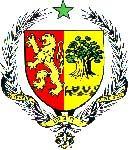               UN PEUPLE - UN BUT - UNE FOI              ------------------------------------     MISSION PERMANENTE AUPRES DEL’OFFICE DES NATIONS UNIES A GENEVE				              --------------------------------   AMBASSADE DU SENEGAL EN SUISSE39ème session Examen Périodique Universel (EPU), du 1er au 12 novembre 2021 PROJET DE DECLARATION DU SENEGAL A L’EXAMEN PERIODIQUE UNIVERSEL DU SURINAMELe Sénégal souhaite une chaleureuse bienvenue à la délégation de la République du Suriname et la félicite pour la présentation de son rapport national au titre de cette 39ème session de l’EPU. Ma délégation note avec satisfaction les efforts considérables du Gouvernement du Suriname dans la mise en œuvre des recommandations qui lui ont été adressées lors du second cycle de l’EPU. A ce titre, le Sénégal salue les mesures prises par le Suriname pour le renforcement de son cadre juridique, normatif, institutionnel et politique en matière de protection et de promotion des droits de l’homme, à travers l’adhésion à la Convention relative aux droits des personnes handicapées, la mise en œuvre du plan d’action national de 2019 contre la traite des personnes et l’intensification des efforts pour protéger les droits des enfants, entre autres.Par ailleurs, dans un esprit constructif, ma délégation voudrait formuler les recommandations suivantes :Envisager la ratification de la Convention de l’UNESCO concernant la lutte contre la discrimination dans l’enseignement ; etAccélérer le processus de reconnaissance juridique et formelle des peuples autochtones et tribaux en vue d’améliorer leur situation et garantir leurs droits.En définitive, le Sénégal souhaite plein succès à la République de Suriname dans la mise en œuvre des recommandations acceptées.Je vous remercie.